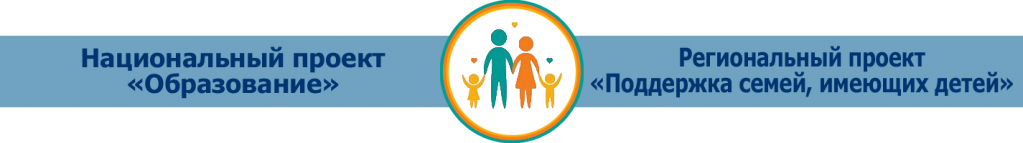 Уважаемые родители!В Ростовской области стартовал Региональный проект «Поддержка семей, имеющих детей» национального проекта «Образование». В рамках данного проекта предусмотрена доступность бесплатной психолого-педагогической, методической и консультативной помощи родителям детей и гражданам, желающим принять на воспитание в свои семьи детей, оставшихся без попечения родителей. Государственное казенное учреждение Ростовской области «Ростовская специальная школа-интернат № 38» оказывает бесплатные консультации, в рамках регионального проекта «Поддержка семей, имеющих детей» национального проекта «Образование» в Ростовской областиПсихолого-педагогическая, методическая и консультативная помощь ориентирована на поддержку родителей в решении проблем, возникающих при воспитании и обучении детей.Если вы воспитываете ребенка (детей) от 0 до 18 лет и нуждаетесь в помощи компетентного специалиста, у вас есть уникальная возможность получить бесплатную консультацию по вопросам образования детей раннего, дошкольного и школьного возраста: содержание обучения, воспитания, развития, адаптации и социализации детей;обучение, воспитание и развитие детей с особыми образовательными потребностями;принятие на воспитание детей, оставшихся без попечения родителей;взаимодействие родителей с детьми с признаками девиантного поведения;информация о правах родителей и правах ребенка в сфере образования;выбор формы образования и другие вопросы, связанные с обучением и воспитанием детей и др.	Консультацию можно получить:Очно при посещении консультационного пункта.Дистанционно (по телефону, по электронной почте).По месту жительства (в особых случаях).Записаться на консультацию в удобное для вас время можно по телефону: 8-905-458-77-61. Адрес: г. Ростов-на-Дону пр-т Стачки 235/2.		С информацией о Региональной службе консультативной помощи Ростовской области и списком консультантов г. Ростова-на-Дону и Ростовской области можно ознакомиться на сайте www.ocpprik.ru 	